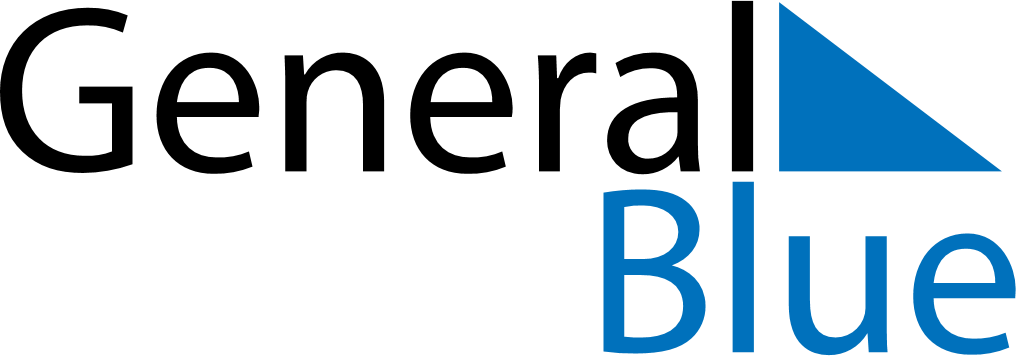 July 2024July 2024July 2024July 2024July 2024July 2024Fagerstrand, Viken, NorwayFagerstrand, Viken, NorwayFagerstrand, Viken, NorwayFagerstrand, Viken, NorwayFagerstrand, Viken, NorwayFagerstrand, Viken, NorwaySunday Monday Tuesday Wednesday Thursday Friday Saturday 1 2 3 4 5 6 Sunrise: 4:02 AM Sunset: 10:40 PM Daylight: 18 hours and 37 minutes. Sunrise: 4:04 AM Sunset: 10:39 PM Daylight: 18 hours and 35 minutes. Sunrise: 4:05 AM Sunset: 10:38 PM Daylight: 18 hours and 33 minutes. Sunrise: 4:06 AM Sunset: 10:37 PM Daylight: 18 hours and 31 minutes. Sunrise: 4:07 AM Sunset: 10:36 PM Daylight: 18 hours and 28 minutes. Sunrise: 4:09 AM Sunset: 10:35 PM Daylight: 18 hours and 26 minutes. 7 8 9 10 11 12 13 Sunrise: 4:10 AM Sunset: 10:34 PM Daylight: 18 hours and 23 minutes. Sunrise: 4:12 AM Sunset: 10:33 PM Daylight: 18 hours and 21 minutes. Sunrise: 4:13 AM Sunset: 10:32 PM Daylight: 18 hours and 18 minutes. Sunrise: 4:15 AM Sunset: 10:30 PM Daylight: 18 hours and 15 minutes. Sunrise: 4:17 AM Sunset: 10:29 PM Daylight: 18 hours and 12 minutes. Sunrise: 4:18 AM Sunset: 10:27 PM Daylight: 18 hours and 9 minutes. Sunrise: 4:20 AM Sunset: 10:26 PM Daylight: 18 hours and 5 minutes. 14 15 16 17 18 19 20 Sunrise: 4:22 AM Sunset: 10:24 PM Daylight: 18 hours and 2 minutes. Sunrise: 4:24 AM Sunset: 10:23 PM Daylight: 17 hours and 58 minutes. Sunrise: 4:26 AM Sunset: 10:21 PM Daylight: 17 hours and 55 minutes. Sunrise: 4:28 AM Sunset: 10:19 PM Daylight: 17 hours and 51 minutes. Sunrise: 4:30 AM Sunset: 10:17 PM Daylight: 17 hours and 47 minutes. Sunrise: 4:32 AM Sunset: 10:15 PM Daylight: 17 hours and 43 minutes. Sunrise: 4:34 AM Sunset: 10:13 PM Daylight: 17 hours and 39 minutes. 21 22 23 24 25 26 27 Sunrise: 4:36 AM Sunset: 10:11 PM Daylight: 17 hours and 35 minutes. Sunrise: 4:38 AM Sunset: 10:09 PM Daylight: 17 hours and 31 minutes. Sunrise: 4:40 AM Sunset: 10:07 PM Daylight: 17 hours and 27 minutes. Sunrise: 4:42 AM Sunset: 10:05 PM Daylight: 17 hours and 22 minutes. Sunrise: 4:44 AM Sunset: 10:03 PM Daylight: 17 hours and 18 minutes. Sunrise: 4:47 AM Sunset: 10:01 PM Daylight: 17 hours and 14 minutes. Sunrise: 4:49 AM Sunset: 9:59 PM Daylight: 17 hours and 9 minutes. 28 29 30 31 Sunrise: 4:51 AM Sunset: 9:56 PM Daylight: 17 hours and 5 minutes. Sunrise: 4:53 AM Sunset: 9:54 PM Daylight: 17 hours and 0 minutes. Sunrise: 4:56 AM Sunset: 9:52 PM Daylight: 16 hours and 55 minutes. Sunrise: 4:58 AM Sunset: 9:49 PM Daylight: 16 hours and 51 minutes. 